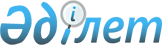 Об установлении повышенных на двадцать пять процентов должностных окладов и тарифных ставок специалистам в области социального обеспечения, культуры и спорта являющимся гражданскими служащими и работающим в сельских населенных пунктах, а также указанным специалистам, работающим в государственных организациях, финансируемых из местных бюджетов Нуринского районаРешение Нуринского районного маслихата Карагандинской области от 19 февраля 2021 года № 18. Зарегистрировано Департаментом юстиции Карагандинской области 25 февраля 2021 года № 6208.
      Сноска. Заголовок решения - в редакции решения Нуринского районного маслихата Карагандинской области от 27.04.2023 № 15 (вводится в действие по истечении десяти календарных дней после дня его первого официального опубликования).
      В соответствии с Законом Республики Казахстан от 23 января 2001 года "О местном государственном управлении и самоуправлении в Республике Казахстан" и пунктом 4 статьи 18 Закона Республики Казахстан от 8 июля 2005 года "О государственном регулировании развития агропромышленного комплекса и сельских территорий", районный маслихат РЕШИЛ:
      1. Установить специалистам в области социального обеспечения, культуры и спорта, являющимся гражданскими служащими и работающим в сельских населенных пунктах, а также указанным специалистам, работающим в государственных организациях, финансируемых из местных бюджетов Нуринского района, повышенные на двадцать пять процентов должностные оклады и тарифные ставки по сравнению со ставками специалистов, занимающихся этими видами деятельности в городских условиях.
      Сноска. Пункт 1 – в редакции решения Нуринского районного маслихата Карагандинской области от 27.04.2023 № 15 (вводится в действие по истечении десяти календарных дней после дня его первого официального опубликования).


      2. Контроль за исполнением настоящего решения возложить на постоянную комиссию маслихата Нуринского района по бюджету и финансам, развитию малого и среднего бизнеса.
      3. Настоящее решение вступает в силу со дня государственной регистрации в органах юстиции и вводится в действие по истечении десяти календарных дней после дня его первого официального опубликования.
					© 2012. РГП на ПХВ «Институт законодательства и правовой информации Республики Казахстан» Министерства юстиции Республики Казахстан
				
      председатель сессии

К. Жунусбеков

      Секретарь Нуринского районного маслихата

Т. Оспанов
